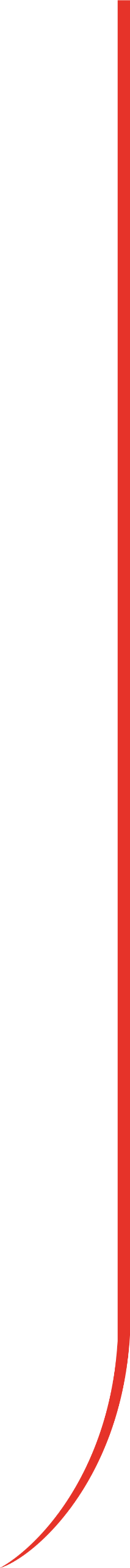 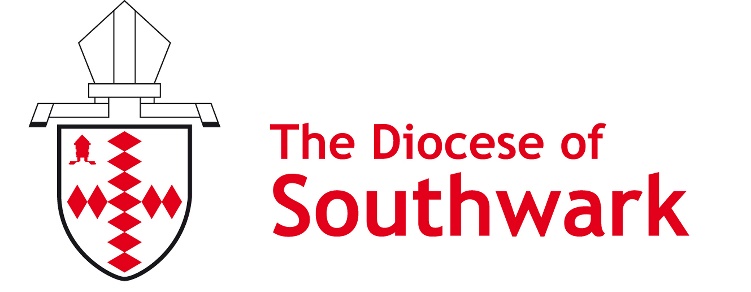 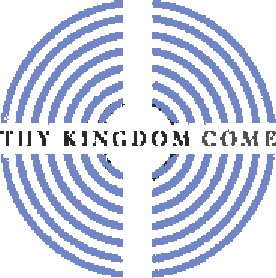 southwark.anglican.org/tkcThy Kingdom Come resource request formFree Thy Kingdom Come resourcesYou can order additional copies of the items listed below at no cost. We will need your order by Wednesday 4 May in order to have them printed and sent out before Ascension Day. Thy Kingdom Come grantsWe can award £100 grants towards creating a prayer station or prayer space to celebrate Thy Kingdom Come. (We would really value any photographs of the resulting prayer stations/rooms.)E-mail us at missionsupport@southwark.anglican.org or post this form to Thy Kingdom Come Orders, Mission Department, Trinity House, 4 Chapel Court, Borough High Street, London SE1 1HW.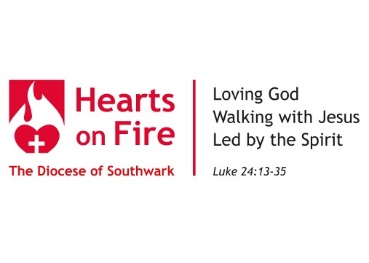 Walking
Welcoming GrowingContact name:Church name:Postal address (for delivery):Postcode:Telephone:						E-mail:Description (all available in multiples of 10)NumberThy Kingdom Come – All God’s People A5 booklet (new for 2022)Everyday Faith - Hidden Church - A5 bookletEveryday Faith – Pocket Prayers– A6 bookletWorkplace prayer fold-outPCC bank details: Sort code:			    Account number:A brief description of how the money will be used: